13.12.2017 № 2887Об установлении предельного уровня соотношения среднемесячной заработной платы руководителей, заместителей руководителей, главных бухгалтеров учреждений, подведомственных управлению физической культуры и спорта администрации города ЧебоксарыВ соответствии с Федеральным законом от 06.10.2003 № 131-ФЗ «Об общих принципах организации местного самоуправления в Российской Федерации», руководствуясь частью второй статьи 145 Трудового кодекса Российской Федерации администрация города Чебоксары п о с т а н о в л я е т:1. Установить предельный уровень соотношения среднемесячной заработной платы директора, заместителей директора, главных бухгалтеров учреждений, подведомственных управлению физической культуры и спорта администрации города Чебоксары, и среднемесячной заработной платы работников этих учреждений (без учета заработной платы директора, заместителей директора, главного бухгалтера), в кратности 6.2. Управлению информации, общественных связей и молодежной политики администрации города Чебоксары опубликовать настоящее постановление в средствах массовой информации.3. Настоящее постановление вступает в силу со дня его официального опубликования.4. Контроль за исполнением настоящего постановления возложить на заместителя главы администрации города Чебоксары по социальным вопросам А.Л. Салаеву. Глава администрации города Чебоксары                                    А.О. ЛадыковЧăваш РеспубликиШупашкар хулаадминистрацийěЙЫШĂНУ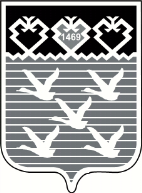 Чувашская РеспубликаАдминистрациягорода ЧебоксарыПОСТАНОВЛЕНИЕ